Thank you for your interest in writing and submitting an article to Veterinary Evidence. If you have any queries throughout the publication process, please contact the Managing Editor. Please visit our Author Hub before you write and submit your paper: https:// veterinaryevidence.org/index.php/ve/author-hub Please download a new template for each submission, as it may have been updated since you last used it.Title of article In 15 words or fewer, provide a title that is informative and concise. Put keywords and phrases that both represent your topic and which are attractive to your intended audience at the beginning. A well-written title is an invaluable tool to ensure your paper is as discoverable as possible. One-sentence summary A brief summary of the main result of your paper, without jargon. [Please amend or delete sections and subsections below as necessary, while retaining the format and structure of the form as much as possible.][Please keep the structured abstract to 250 words maximum. Include keywords and/or phrases. Place essential findings first.]Objective: Background: [What motivated this study?]Evidentiary value: [State the study design, sample size, and degree to which this study should impact practice. Be clear what is meant by ’practice’. For example, if this is an in vitro study, practitioners may be other bench scientists, and this study may be solid evidence for them.]Methods: [Include the species names.]Results: [Include your most important results here.]Conclusion: Application: [Who will use these results and how should they use them?][Cite references honestly but sparingly. End your introduction by stating your hypotheses. Cite references in parentheses (Whiting et al., 2006) – see the reference section for more information.]Authors must adhere to published reporting guidelines. Include all descriptions of methods and materials here in the main paper. Describe the methods and materials in sections, each with a short subheading. Under exceptional circumstances, when a particularly lengthy description is required, you can include a portion of the materials and methods in the Supplementary Materials section.  Subhead 1: Brief phrase, not a sentenceSubheadings must be in italics. Use 10 words or fewer if possible. Do not end subheadings with a full-stop. Your paper may have as many subheadings as are necessary.Subhead 2: All figures and tables cited in orderInclude figures and tables in the results section near, but below, the first reference to the figure or table. If tables or figures are too large to fit in the text, include them immediately before the supplements (see below).Figure 1. Short title of the first figure. Begin the figure caption with a title (an overall descriptive statement of the figure), followed by additional text. Help your readers – make sure the figures and tables make sense on their own. Place the legends immediately after each figure.Figure 2. Short title of the second figure. Indicate figure parts with bold capital letters (A), (B). If you prefer, you can place both the actual figures and captions logically through the text near where they are cited, rather than at the end of the file (but not both).   Table 1. Short title of the first table. Start table captions with a title (short description of the table). Format tables using the Word Table commands and structures.  Do not create tables using spaces or tabs characters.All sections of the results should refer to a figure or table, preferably a data display element that is part of the main text. You must present all figures, figure panels and tables in order. For example, the description of panel A of figure 3 cannot come before the description of panel B of figure 2. You must also present the supplementary figures (for example, fig. S1) and tables (table S1) in order. You may include page breaks.Subhead 3: All data presented first in the ResultsYou should present all data in the Results. Do not present data for the first time in the Discussion. Data (such as from Western blots) should be appropriately quantified.If any of the images (figures, tables, and photographs) have been previously published or are owned by someone else, the authors must ensure that they have the appropriate permission from the copyright holder for publication in Veterinary Evidence, and the caption must include a credit line giving the source. Include a Discussion that summarises your conclusions and elaborates on their implications. Include a paragraph outlining the limitations of your results and interpretation, and a discussion of the steps that readers need to take to apply the findings in the clinic. Please avoid claims of priority and avoid repeating the conclusions at the end.  [Present a list of the titles of the Supplementary Materials, in the following order: Supplementary materials and methods, supplementary figures, supplementary tables, other supplementary files (such as movies, data, interactive images, or database files). Submit all Supplementary Materials with the manuscript. The actual supplements go after the reference section.]Materials and MethodsFig. S1. Title of the first supplementary figure.Fig. S2. Title of the second supplementary figure.Table S1. Title of the first supplementary table.Authors are required to confirm that the appropriate ethical approval and informed consent have been obtained.  Ethical ApprovalWhere ethical approval has been obtained, please state the name of the approving body and the approval number/ID:Where ethical approval is not required, please specify why it was not required, cite the relevant guidelines or legislation where applicable.Informed consent Authors must state that written informed consent was obtained for publication from anyone who may be identifiable (directly or indirectly) in this paper.Veterinary Evidence may reject papers if there are ethical concerns and ethical approval or informed consent has not been granted.Please contact Veterinary Evidence if you are unsure or would like more information.Conflict of Interest and Author Acknowledgement documents need to be completed and uploaded to Editorial Manager alongside every submission. You will not be able to progress with any submission unless these documents are uploaded. You will be asked for this as a required document at the point you upload your manuscript, these are separate to the submission as our peer review process is double-blind and they may identify you as an author. You can download the documents here:https://veterinaryevidence.org/index.php/ve/forms Always use the author-date system, otherwise known as Harvard system of referencing. This relies on brief parenthetical citations in the text that take the reader to the appropriate entry in the reference list. The reference list only contains those sources cited in the text.  All references included in the reference list should exclusively be cited within the article.The text citation should consist of just the author’s last name and year of publication. If the paper contains citations to works by different authors sharing the same last name, then their initials should be used to distinguish between them.	(Smith, 2021)	(Smith & Jones, 2021)	(Smith et al., 2021) – do not italicise et al. where there are three authors or moreIf the author’s last name appears in open text, it need not be repeated in parentheses, the date alone will suffice – According to Smith et al. (2021) dogs in…Several references may be included within the same parentheses separated by a semi colon – (Smith et al., 2021; Jones & Morris, 1988; and Baker, 1984)If there is more than one work by an author in a single year they are distinguished by lower-case letters appended to the year – (Smith, 2021a), (Smith, 2021b)Citation of a work produced by a corporate body may use the name of the body, followed by the publication date. After the first citation instance, where the corporate body’s name should appear in full, subsequent citations to the same body may be abbreviatedCitations to an anonymous work may use anon. followed by the publication dateReference list entries are listed alphabetically. Authors initials should follow their last names. The year of publication should follow the author name(s). Journal titles should be in full and italicised. Please provide a DOI number where possible.Journals:Last name, First initial. (Year published). Article title. Journal. Volume(Issue), Page(s). DOI: DOI identifierExamples –Poole, A. (2021). ‘Don’t pee on that!’ Comparing environmental modification and medical management in cats with FIC. Veterinary Evidence. 6(1), 1–20. DOI: https://doi.org/10.18849/ve.v6i1.337Thomas, J., Marshall, S., Gormley, K., Conway, G. & Borgeat, K. (2021). Does medical or surgical treatment for aortic stenosis improve outcome in dogs? Veterinary Evidence. 6(2), 1–13. DOI: https://doi.org/10.18849/ve.v6i2.368Chapters in edited books:Last name, First initial. (Year published). Chapter title. In: First initial. Last name, ed., Book title, 1st ed. City: Publisher, Page(s).Websites:Last name, First initial. (Year published). Page title. Available at: URL [Accessed Day Mo. Year].Authors may request to withdraw a paper from the process.  However, please consider the amount of time that editors and reviewers will have spent on the submission. Authors should discuss with us any reasons they may have for considering withdrawal, as we would like to do all we can to avoid the withdrawal of a paper and to prevent editorial/reviewer time from being wasted.If authors decide to withdraw a paper, they should provide the editorial office with an explicit request to remove the manuscript from the system no later than after the first round of peer review. All authors must sign this letter and it should include detailed reasons for withdrawal.Veterinary Evidence may consider withdrawing a paper from the submission process if there is evidence of misconduct. The outcome will be informed by COPE guidance. For more information, please contact the editorial office.When your paper is accepted, we will contact you with a request for an Audio Summary.An Audio Summary is a 3-minute overview of your Knowledge Summary. The purpose of it is to help listeners easily digest the main points of the Knowledge Summary so that they can implement the findings in practice.See below for some points to help structure your audio clip:Background - what question is the Knowledge Summary answering and why did you choose this question?Please give an overview of what evidence there is and what the evidence says – what is the clinical bottom line?And if appropriate - how could someone in practice could implement the recommendations of the Knowledge Summary?Please feel free to adapt it as you see fit, but ensure the clip is no longer than 3 minutes. You can email your clip as an MP4 or an MP3 to the Managing Editor:bridget@veterinaryevidence.orgE SSubmitting your paperOnce you have read the Author Guidelines and have completed your template, please upload it to our submission system: www.editorialmanager.com/rcvskveThe editorial office will update you on your paper’s progress. If you have any queries, please contact Veterinary Evidence using the below contact information. Publication policiesAuthors are welcome to read Veterinary Evidence’s editorial policies.EBVM LearningEBVM learning is a resource that introduces the concepts of Evidence-based Veterinary Medicine (EBVM), and aims to give you a foundation from which you can start to apply EBVM to your own veterinary work.Guidance on Scientific WritingReporting guidelinesE SUBMISSION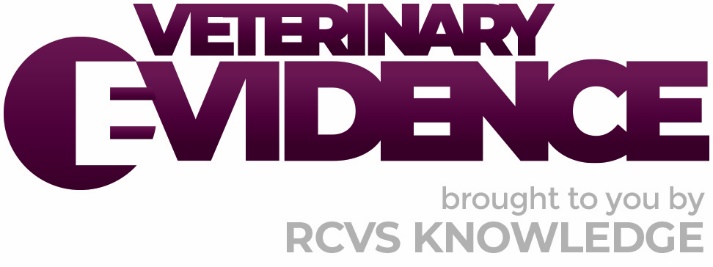 Intellectual Property RightsAuthors of articles submitted to RCVS Knowledge for publication will retain copyright in their work, and will be required to grant to RCVS Knowledge a non-exclusive licence of the rights of copyright in the materials including but not limited to the right to publish, re-publish, transmit, sell, distribute and otherwise use the materials in all languages and all media throughout the world, and to license or permit others to do so.DisclaimerAny opinions expressed in articles and other publication types published in Veterinary Evidence are the author's own and do not necessarily reflect the view of RCVS Knowledge. Veterinary Evidence is a resource to help inform, and the content herein should not override the responsibility of the practitioner. Practitioners should also consider factors such as individual clinical expertise and judgement along with patients’ circumstances and owners’ values. Authors are responsible for the accuracy of the content. While the Editor and Publisher believe that all content herein are in accord with current recommendations and practice at the time of publication, they accept no legal responsibility for any errors or omissions, and make no warranty, express or implied, with respect to material contained within.For further information please refer to our Terms of Use.RCVS Knowledge is the independent charity associated with the Royal College of Veterinary Surgeons (RCVS). Our ambition is to become a global intermediary for evidence-based veterinary knowledge by providing access to information that is of immediate value to practising veterinary professionals and directly contributes to evidence based clinical decision-making.https://www.veterinaryevidence.org/ RCVS Knowledge is a registered Charity No. 230886.Registered as a Company limited by guarantee in England and Wales No. 598443.Registered Office: First Floor, 10 Queen Street, London EC4R 1BEARTICLE    SUBMISSIONABOUT THE SUBMISSIONABSTRACTINTRODUCTIONMETHODS & MATERIALSRESULTSDISCUSSIONSUPPLEMENTARY MATERIALSFOOTNOTESETHICAL APPROVAL AND INFORMED CONSENTEthical approval was not required because…Informed consent was obtained / not required COMPETING INTERESTS AND DECLARATION FORMSREFERENCESWITHDRAWING A PAPERAUDIO SUMMARYSUBMISSIONContact Veterinary EvidenceManaging Editor:Bridget Sheppardbridget@rcvsknowledge.org  +44 020 7202 0795Assistant Editor:Jenny Morrisjennifer@rcvsknowledge.org  +44 020 7202 0742Library Services:library@rcvsknowledge.org +44 020 7202 0752